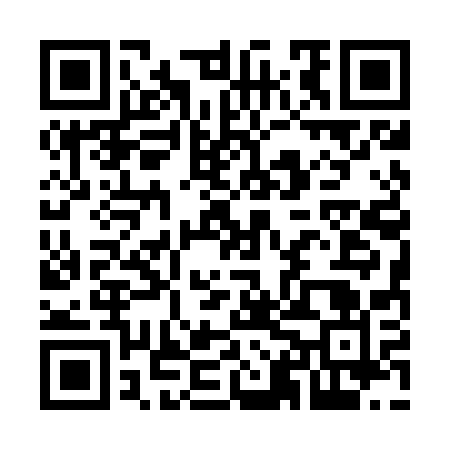 Ramadan times for Trzemuszka, PolandMon 11 Mar 2024 - Wed 10 Apr 2024High Latitude Method: Angle Based RulePrayer Calculation Method: Muslim World LeagueAsar Calculation Method: HanafiPrayer times provided by https://www.salahtimes.comDateDayFajrSuhurSunriseDhuhrAsrIftarMaghribIsha11Mon4:014:015:5511:423:345:305:307:1712Tue3:593:595:5211:413:355:325:327:1813Wed3:563:565:5011:413:375:335:337:2014Thu3:543:545:4811:413:385:355:357:2215Fri3:513:515:4511:413:395:375:377:2416Sat3:493:495:4311:403:415:395:397:2617Sun3:463:465:4111:403:425:405:407:2818Mon3:433:435:3811:403:445:425:427:3019Tue3:413:415:3611:393:455:445:447:3220Wed3:383:385:3411:393:465:465:467:3421Thu3:363:365:3111:393:485:475:477:3622Fri3:333:335:2911:393:495:495:497:3823Sat3:303:305:2711:383:515:515:517:4024Sun3:273:275:2411:383:525:535:537:4225Mon3:253:255:2211:383:535:545:547:4526Tue3:223:225:2011:373:555:565:567:4727Wed3:193:195:1711:373:565:585:587:4928Thu3:163:165:1511:373:575:595:597:5129Fri3:143:145:1311:363:586:016:017:5330Sat3:113:115:1011:364:006:036:037:5531Sun4:084:086:0812:365:017:057:058:581Mon4:054:056:0612:365:027:067:069:002Tue4:024:026:0312:355:047:087:089:023Wed3:593:596:0112:355:057:107:109:044Thu3:563:565:5912:355:067:127:129:075Fri3:533:535:5712:345:077:137:139:096Sat3:503:505:5412:345:097:157:159:117Sun3:473:475:5212:345:107:177:179:148Mon3:443:445:5012:345:117:187:189:169Tue3:413:415:4712:335:127:207:209:1910Wed3:383:385:4512:335:137:227:229:21